National PTA Reflections® Program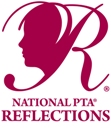 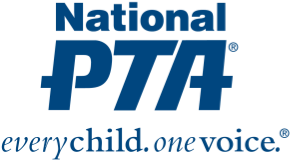 General Participation RulesStudents must adhere to the General Participation Rules as well as the rules for each specific arts category.Student Eligibility: Students are invited to participate in the National PTA Reflections® Program through the Neuqua Valley High School PTSA. Students may develop an entry in or outside of school.Grade Divisions: NVHS student entries will compete in the High School Division, which includes grades 9 – 12.Arts Categories: There are six arts categories – dance choreography, film production, literature, musical composition, photography, and visual arts. Students may enter as many times as they wish in one or more arts categories.Theme: The theme for the 2016–2017 National PTA Reflections® Program is Within Reach.Only new pieces of artwork inspired by the theme may be submitted.Student Entry Process and Deadline: Students can find the official entry form and rules for each category on the NVHS web site. An entry form must be completed and attached to each entry. Entries will be accepted in the main office of the blue and gold buildings until 3:30 PM on Wednesday November 1, 2017.Program and Technical Requirements:All artwork must contain a title and must include an artist statement. The artist statement communicates what inspired the work, how it relates to the theme, and the content of the work. The statement must include at least one sentence, but may not exceed 100 words. Each entry must be the original work of one student only. An adult may not alter the creative integrity of a student’s work. Because the program is designed to encourage and recognize each student’s individual creativity, help from an adult or collaboration with other students is not allowed except in the Special Artist Division. Only one student may be recognized as the award recipient for each entry. Other individuals may appear in or perform a student’s work, but the work itself must be the creative 	product of one student only. See the specific Arts Category Rules for details.Use of copyrighted material is not acceptable. Exceptions are made for recorded music in dance choreography and film production entries. Plagiarized entries will be disqualified and returned to the student. Plagiarism is defined as using another person’s ideas, writings, or inventions as one’s own.   Judging: All entries are judged on interpretation of the theme, artistic merit, creative merit, and technical merit.The National PTA Reflections® Program makes no restrictions on content or subject matter in artwork. Each PTA/PTSA determines its own judges for the program. Under no condition may parents or students contact the judges to dispute the status of any entry. All decisions of judges are final.Questions? More information can be found on the NVHS PTSA web site. You may also contact the NVHS PTSA Reflections chair Crystal Nelson at crystalnelson103@gmail.com or 614-648-5454.